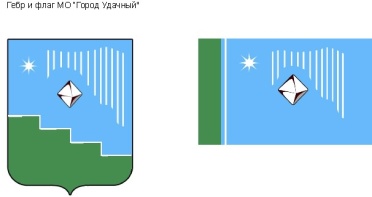 Российская Федерация (Россия)Республика Саха (Якутия)Муниципальное образование «Город Удачный»Городской Совет депутатовV созывПРЕЗИДИУМРЕШЕНИЕ  22 марта 2024 года                                                                               		                №2-8О поощрении благодарственным письмом городского Совета депутатов МО «Город Удачный»В соответствии с Положением о наградах и поощрениях муниципального образования «Город Удачный» Мирнинского района Республики Саха (Якутия), на основании решения городской комиссии по наградам и поощрениям Президиум городского Совета депутатов решил:За высокий профессионализм, многолетний добросовестный труд и в связи с празднованием Дня работника жилищно-коммунального хозяйства поощрить благодарственным письмом городского Совета депутатов МО «Город Удачный»ЧИРИК АННУ ИВАНОВНУ, электромонтера по обслуживанию электрооборудования 4 разряда участка электрокотельных (район Новый город) Удачнинского отделения общества с ограниченной ответственностью «Предприятие тепловодоснабжения»;РАХМАТУЛЛИНУ ОЛЕСЮ ИГОРЕВНУ, руководителя коммунальной службы муниципального унитарного предприятия «Удачнинское производственное предприятие муниципального хозяйства».Опубликовать настоящее решение в средствах массовой информации. Настоящее решение вступает в силу со дня его принятия. Контроль исполнения настоящего решения возложить на председателя городского Совета депутатов В.В. Файзулина.Председатель городского Совета депутатов 		                                              В.В. Файзулин